MASQUE FILTRANT DE PROTECTION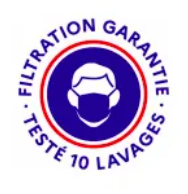 Grand PublicRecommandations d’Utilisation & d’EntretienDescriptifCe masque est réalisé artisanalement selon les préconisations de l’IFTH. Homologué il est prévu pour protéger des projections (hors soignants en contact direct avec les patients Covid-19). C’est un masque de protection Grand Public de CAT 2 à visée collective pour protéger l’ensemble d’un groupe portant ces masques. L’atelier Cécile Créations a choisi de confectionner ce modèle parce qu’il enveloppe bien la bouche et le nez. Ajustable sur le visage  il se fixe avec des cordons élastiques fins sur les oreilles. Lavable à 40°C il est réutilisable. Composition : Il est réalisé en 3 couches de coton, qui présente l’avantage d’être une fibre naturelle flexible et respirante tout en assurant un bon niveau de filtration. La couche extérieure est en coton « Oeko- Tex ®» (label de qualité sanitaire et écologique des textiles, exempt de produits toxiques pour le corps et l’environnement). Les trois couches coton sont évalués par la DGA ( Direction Générale de l'Armement), le tissu est tissé en France. Le masque confectionné dans l’atelier Cécile Créations porte une étiquette qui garantit sa provenance.Port et Utilisation du masque Important : Ce masque doit être utilisé en complément des gestes barrières.Il réduit votre exposition et protège les autres de vos projections.Avant la première utilisation : Lavez-leLors de l’enfilage, manipulez-le par les élastiques en évitant de toucher le tissu.Une fois enfilé, évitez de le toucher ou de l’ajuster. Si vous devez néanmoins le faire, lavez-vous les mains avant et après. Il est recommandé de changer de masque après quatre heures d’utilisation continue . Rangez le masque usagé dans un sachet fermé.Ne portez pas le masque sous le menton ou sur le front : vous risquez de contaminer la face intérieure avec les parties non protégées de votre peau et la remettre ensuite contre votre bouche.EntretienIl se lave en machine à 40 °C, avec votre linge et de la lessive classique. Une fois sec, l’aseptiser avec la vapeur d’un fer à repasser. Attention : un lavage à 60°C ou plus abimerait prématurément les élastiques. Prenez-soin de vous ! 